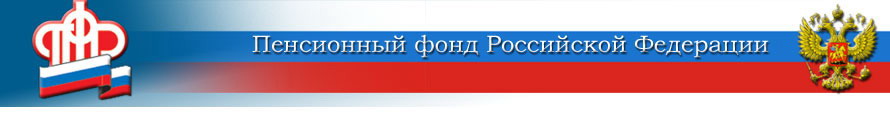 Государственное учреждение – Управление Пенсионного фонда Российской Федерации в г. Рыбинске Ярославской области (межрайонное)        __________________________________________________________________       152903 г. Рыбинск,     			                                               (4855) 29  75  09       ул. Глеба Успенского, д.6                                		            факс    (4855) 29  76  09                      					                  	               e-mail: r09@086.pfr.ruСбереги свое время - сократи расстояние к услугам ПФР!Большинство государственных услуг, оказываемых ПФР, можно получать в электронном виде. Сегодня на сайте ПФР каждому гражданину доступно более 30 электронных сервисов, в числе которых все ключевые государственные услуги ПФР. Пользоваться государственными услугами ПФР в электронном виде – просто. Достаточно зарегистрироваться на портале www.gosuslugi.ru и получить подтвержденную учетную запись, посетив ближайшую клиентскую службу ПФР или МФЦ, отделение «Почты России» или офис «Ростелекома». Полученные логин или пароль необходимо использовать для входа в Личный кабинет гражданина на сайте ПФР www.pfrf.ru. Пенсионный фонд оказывает гражданам  услуги по регистрации в Единой системе идентификации и аутентификации (ЕСИА)  на сайте www.gosuslugi.ru.   В каждой клиентской службе ПФР гражданин может получить подтверждение учетной записи на портале www.gosuslugi.ru. Пользоваться государственными услугами ПФР в электронном виде  удобно. Гражданин экономит время и получает необходимые услуги.  В 2017 году Пенсионный фонд продолжает  расширять услуги в электронной форме. В связи с этим мы  советуем  гражданам перед походом в клиентскую службу или МФЦ зайти на сайт Фонда – с большой долей вероятности можно решить свой вопрос, не выходя из дома.